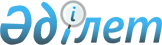 О внесении изменений в раздел 2.25 Единого перечня товаров, к которым применяются запреты или ограничения на ввоз или вывоз государствами – членами Таможенного союза в рамках Евразийского экономического сообщества в торговле с третьими странамиРешение Коллегии Евразийской экономической комиссии от 29 июня 2021 года № 71
      В соответствии со статьей 46 Договора о Евразийском экономическом союзе от 29 мая 2014 года Коллегия Евразийской экономической комиссии решила:
      1. Внести в раздел 2.25 Единого перечня товаров, к которым применяются запреты или ограничения на ввоз или вывоз государствами – членами Таможенного союза в рамках Евразийского экономического сообщества в торговле с третьими странами, утвержденного Решением Коллегии Евразийской экономической комиссии от 16 августа 2012 г. № 134, следующие изменения:
      а) позицию с наименованием товара "Тростниковый сахар-сырец без вкусо-ароматических или красящих добавок" исключить;
      б) сноску со знаком "*" исключить.
      2. Настоящее Решение вступает в силу по истечении 30 календарных дней с даты его официального опубликования.
					© 2012. РГП на ПХВ «Институт законодательства и правовой информации Республики Казахстан» Министерства юстиции Республики Казахстан
				
      Врио Председателя КоллегииЕвразийской экономической комиссии

В. Назаренко
